KGB Map of Alien Bases On EarthThere are many reports of underground bases reported around the world.  A comprehensive list can be found here compiled by Bibliotecapleyades  and another list can be found here compiled by UFO-Aliens. New York City 
There is an entrance to the tunnels in New York City “in the vicinity of Midtown Manhattan that can be reached through an abandoned elevator shaft that only very few know aboutThe Nahanni Valley (Canada) Entrance 
This covers 250 square miles in the southern end of the Mackenzie Mountains of Canada. It lies almost 550 miles due west of Fort Simpson on the Mackenzie River of northwest Canada. Hot springs and sulfur geysers keep the valley warmer than the surrounding areas by about 30 degrees year -round (the valley is above 60 degrees latitude), making it perpetually mist-covered. This valley is inhabited only by animals as people entering the valley are usually found headless and quite dead. The Indian tribes of the area avoid this valley. (These tribes include the Ojibways, the Slave, the Dogribs, the Stoney, the Beavers and the Chipweyans.) This valley is often referred to as “the Valley of the Headless Men.The Liyobaa Cave Entrance 
This was sealed off by Catholic Priests who believed it to be an entrance to “Hell.” “The village of ‘Liyobaa’ or to translate, ‘The Cavern of Death,’ was located in the province of Zapoteca, somewhere near the ancient village of ‘Mictlan’ or the village of the ‘Underworld.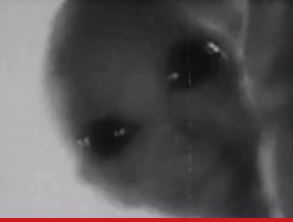 “The Cavern of Death was actually located in the last chamber of an eight chamber building or temple. This temple had four rooms above the ground and four more important chambers built below the surface of the Earth. This building was located in “Theozapotlan,” and the tunnel entrance led one beneath a mountain.KGB Map of Alien Bases On Earth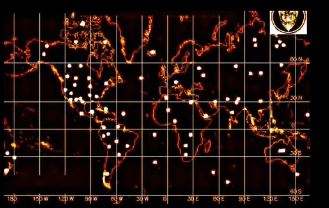 AZAZEL8867·United States Underground Cities, Bases and Tunnels SystemsGOVERNMENT MAP OF UNDERGROUND TUNNELS For the complete list see:   http://www.bibliotecapleyades.net/sociopolitica/esp_sociopol_underground18b.htmThese areas were found off a government map showing just some of the underground bases in the United States.EDWARDS AIR FORCE BASE :From Edwards a tunnel goes to Vandenberg Air Force Base From Vandenberg you back up to Edwards and go Southeast to subterranean base at a place that the map designates as Cat., which probably means Catalina Island, showing a flying saucer there so alien space crafts are probably seen there.The map shows an underground base and a tunnel going into it at a place called 29 palms.The next place on the map where an underground base is, is the Chocolate Mts.There appears to be a site in Nevada at Tonopah, Area 51 at Groom Lake, and a place designated as COG AFB.In Arizona we have sites at Wickiup and Page.Utah there is one at Salt Lake City (R&D AFB).There is one in Riverton “M”, Denver, Colorado, Colorado Springs, COG Creedo and Delta.In New Mexico they are at Dulce, Taos, Los Alanos, ALB, AFB, Datil and Carlsbad.In Texas there is one at Lubbock. Denton “908″ (C.O.G) seems to have an isolated one, Ft. Stockton and in Old Mexico there is one at Chihuahua.Tulsa Oklahoma has one and just NE of there we appear to have one with a saucer coming out of it.Hutchison AFB Kansas has one.Google Earth UFO Alien Human Secret Base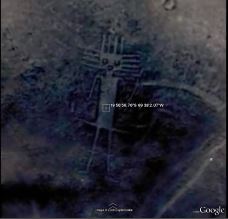 Arizona Tunnels and CavesGRAND CANYON – Cave[s] near the confluence of the Colorado and Little Colorado rivers. Hopi legends say that their ancestors once lived underground with a friendly race of “ant people” [not to be confused with the sinister "mantis" people described by several abductees], but some of their kind turned to sorcery and made an alliance with lizard or serpent men known as the “two hearts”, which dwelt in still deeper caverns below. The “flood” of evil and violence forced the peaceful Hopi’s to the surface world. An explorer named G. E. Kincaid claimed to have found “one of” the ancient caves, in which were reportedly discovered Oriental, Egyptian & Central American type artifacts.Smithsonian archaeologists S. A. Jordan and associates also explored the man-made cavern with hundreds of rooms, enough to hold over 50 thousand people. The underground city is about 42 miles up river from El Tovar Crystal Canyon and Crystal Creek, and about 2000 feet above the river bed on the east wall. John Rhodes after 3 years of field research reportedly discovered the Grand Canyon city, which is now being used as a museum for elitist groups and has lower levels that are being used by “super secret black book operatives”, which can only be entered via a stainless steel door at the bottom of a stairwell deep within the “city” that is “guarded by a very lonely soldier staring into the darkness… dressed in a white jumpsuit and armed only with an M16 assault rifle to ward off his imagination.”Source: ARIZONA GAZETTE, March 12, 1909 & April 5, 1909; Robert Morning Sky; John RhodesTop Extra Secret Underground Alien Bases, Part 1.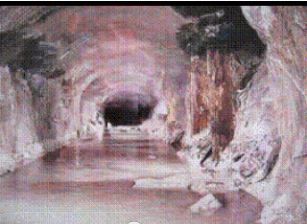 BannedUfos·South AmericaKarl Brugger, in his book The Chronicle of Akakor (Delacorte Press., N.Y., 230 pp), gives the history – as given to the author by one of their chiefs – of the Ugha Mongulala tribesman, whose ancestors were allegedly part of a vast empire which covered South America in ancient times. Some of these ancient people, the chief claimed, left the planet in aerial vessels to explore other parts of the solar system and beyond, leaving behind vast subterranean cities beneath the Andes mountains and western Brazil.In 1971, due to the constant encroachment of white settlers or invaders into their territory, 30,000 survivors of the Ugha Mongulala allegedly escaped to this ancient system of underground cities, consisting of 13 separate subterranean complexes all connected by tunnels, one of which is said to extend to Lima, and others of which are located throughout the Andes Mountain range of Peru.Saga Magazine’s UFO Annual [980, p4], under the heading ‘Cave Martians’, described a bizarre encounter with subterranean creatures which seemed to have consisted of some type of automaton-like forms, perhaps on a reconnaissance mission from an underground civilization. The story involved a tunnel near Xucurus, Argentina(?), some 90 miles from Buenos Aires. The tunnel was discovered by agriculturalist Gerardo Cordeire, and found to contain nine connecting passages and strange inscriptions on the walls.From it’s entrance “men nine feet tall, green, with antennas on their heads, and square legs” were seen to emerge, and which, according to hundreds of witnesses from the town and nearby locals, resembled enormous “portable radios.”Camouflaged “Alien Bases” on our World “There is an ancient legend among the Hindus of India that tells of a civilization of immense beauty beneath central Asia. Several underground cities are said to be located north of the Himalayan mountains, possibly in Afghanistan, or under the Hindu Kush. This subterranean Shangri-la is inhabited by a race of golden people who seldom communicate with the surface world. From time to time, they travel into our land through tunnels that stretch in many directions. Entrances to the tunnels are believed to be hidden in several of the ancient cities of the Orient. Tunnel entrances are said to be in Ellora and the Ajanta caverns in the Chandore Mountain range of India.”Eric NormanClick here for more informationBRAZILOne tunnel in Brazil is near Ponte Grosse in the state of Parana. (Fruit orchards were seen here.) Another entrance in Brazil is near Rincon, state of Parana. Also, in the state of Santa Catarina, Brazil, near the city of Joinville there is a mountain containing an entrance to the tunnels. (Santa Catarina is an area alive with subterranean activity, including strange ‘singing’ from underground.) Another entrance in Brazil is in the state of Sao Paulo near Concepiao. Still another entrance in Santa Catarina near Gaspar has subterranean fruit orchards.“The states of Santa Catarina and Parana, Brazil are honeycombed by a network of Atlantean tunnels that lead to subterranean cities.”Alien Base in ScotlandThe Maltese Cave Entrance 
This entrance is located on the island of Malta, near the small village of “Casal Paula.” (This village is built on the “Corradino” plateau, and overlooks the capitol town of Malta, “Valletta,” as well as Grand Harbour.) In 1902, workmen digging a well in Casal Paula fell into a subterranean cavern. The well was being dug for a house on “Hal Saflienti,” the main street in Casal Paula. The cavern the workers had fallen into connected with an entire complex of caves and tunnels. This entrance is known as the “Hypogeum of Hal Saflienti.” (In Latin, “Hypogeum” is the name for an underground structure.) “The tunnels under the Hypogeum have been sealed off even since a school took 30 students into the caves and disappeared, guide and all. Search parties were never able to locate any trace of the people and children.The Staffordshire, England Entrance 
Somewhere in Staffordshire, England, a lonely field exists in which a laborer discovered a large iron plate beneath the dirt. The “hatch” was large and oval, with an iron ring mounted on it. This entrance led into the tunnels. The field is in a valley surrounded on almost all sides by woods. The laborer was digging a trench for some purpose. The incident was reported in “A History of Staffordshire” by Dr. Plot, who wrote the book in the late 1700s. It may be possible to find the entrance if it can be ascertained exactly which valley the laborer was digging in.The Dulce, New Mexico Base 
An underground Military Base/Laboratory in Dulce, New Mexico connects with the underground network of tunnels which honeycombs our planet, and the lower levels of this base are allegedly under the control of Inner Earth beings or Aliens. This base is connected to Los Alamos research facilities via an underground “tube-shuttle.” (It can be assumed that such a shuttle way would be a straight-line construction. It should then be possible, by using maps and some deduction, to determine the most likely location of this base, especially since the general location is already known.) Beginning in 1947, a road was built near the Dulce Base, under the cover of a lumber company. No lumber was ever hauled, and the road was later destroyed. Navajo Dam is the Dulce Base’s main source of power, though a second source is in El Vado (which is also another entrance). (Note: The above facts should also help to locate the base.) Most of the lakes near Dulce were made via government grants “for” the Indians. (Note: The September, 1983 issue of Omni (Pg. 80) has a color drawing of ‘The Subterrene,’ the Los Alamos nuclear-powered tunnel machine that burrows through the rock, deep underground, by heating whatever stone it encounters into molten rock, which cools after the Subterrene has moved on. The result is a tunnel with a smooth, glazing lining.)” (Note: Where would the molten rock go? And what has been done with this concept since 1983?)Bechtel (BECK-tul) is a super secret international corporate octopus, founded in 1898. Some say the firm is really a ‘Shadow Government’s working arm of the CIA. It is the largest Construction and Engineering outfit in the U.S.A and the World (and some say, beyond).” “The most important posts in U.S.A. Government are held by former Bechtel Officers. There are over 100 Secret Exits near and around Dulce. Many around Archuleta Mesa, others to the source around Dulce Lake and even as far east as Lindrich. Deep sections of the Complex connect into natural Cavern Systems. (Note: The elevators, lights, and doors at Dulce Base are all magnetically controlled.)The area around Dulce has had a high number of reported Animal Mutilations.” The researchers at Dulce Base have also abducted several people from Dulce’s civilian population and implanted devices of various types in their heads and bodies. (Note: Livermore Berkeley Labs (where?) began producing blood for the Dulce Base in the mid 1980s, and Human and Animal abductions slowed considerably. It may be worthwhile to check-out Livermore Berkeley Labs.) DELTA group (from the National Recon Group) is responsible for security of all Alien-connected projects. The DELTA symbol is a Black Triangle on a Red Background. Dulce Base’s symbol is a Delta (triangle) with the Greek Letter “Tau” (t) within it, and then the entire symbol is inverted, so the triangle points down, and the “Tau” is also inverted. Christa Tilton (was abducted and taken to Dulce Base) She is the editor of “Crux” magazine, which deals with UFOs, abductions, etc. P.O. Box 906237 Tulsa, Oklahoma (zip ?????)Bases in the United States Mt. Ranier, Washington State Mt. Lassen, Tehama County, California Death Valley, California Superstition Mountains, Arizona Mt. Shasta, California Brown Mountain, North Carolina Mt. Ranier Entrance.A very active UFO base exists beneath Mt. Ranier. There are also said to be underground “vaults” containing records of the ancient Lemurians. (Note: F.L. Boschke wrote the book “The Unexplained” about the mysteries surrounding Mt. Ranier.) The ice cap of Mt. Ranier contains a maze of corridors and caves. In August of 1970, scientists climbed to the top of Mt. Ranier, and entered these caverns and tunnels. Evidence was found indicating that a small lake exists deep beneath the ice cap. It is possible that one could find a way to get beneath Mt. Ranier through these tunnels. 
The Mt. Lassen Entrance Mt. Lassen in Tehama County, California is an entrance to a large underground city. Near the foot of Mt. Lassen is a town called Manten. A man named “Ralph B. Fields” lived (lives?) there, and found the entrance to the underground city. His friend “Joe” was with him. The cave entrance is in the side of the mountain, at a little over 7,000 feet above sea level, and is near a rock outcropping suitable for camping under.Death Valley, CA. Entrance. 
Local Indian legends speak of a tunnel that runs beneath the desert. (Note: The book “Death Valley Men,” tells the story of 3 people who are supposed to have found an underground city connected with this tunnel, and who actually took treasures from it. The entrance to the Death Valley Tunnel is in the Panamint Mountains down on the lower edge of the range near Wingate Pass, in the bottom of an old abandoned shaft. The bottom of the shaft is collapsed, opening an entrance into a large tunnel system containing much treasure. These tunnels connect with the surface also through arches (like large windows) in the side of the mountain and they look down on Death Valley. They’re high above the valley now, but they were once on the edge of the water, and were accessed by boats. The “windows” in the Death Valley side of the Panamint Mountains are about 4,500-5,000 feet above the bottom of Death Valley, and are across from Furnace Creek Ranch. From these openings you can see the green of the ranch below you and Furnace Creek Wash across the valley. (So, with high-powered binoculars or a telescope, you should be able to see the openings from the Furnace Creek Ranch, or Wash.) You can drive down Emigrant Canyon towards Death Valley. You can then park beside the road between Furnace Creek Ranch and the Salt Bed. (From here, the windows should be visible through binoculars.) Indian legends of the Paiutes Indians speak of the people who used to live in the Panamint’s caverns.The Mt. Shasta, CA Entrance 
There are tunnels beneath Mt. Shasta that lead to a UFO base there, as well as tunnels that connect with the vast world-wide tunnel network. The Lemurian city “Telos” is said to exist beneath Mt. Shasta. William Hamilton has done much research on Mt. Shasta and the tunnels. He has privately published a book entitled “Alien Magic” 249 North Brand Boulevard, Suite 651 Glendale, CA 91203The Brown Mountain Entrance 
Brown Mountain is in North Carolina near Morganton. Morganton is “about 15 miles north of an actual highway marker which has been posted by the state providing any visitor the best view” of Brown Mountain. Brown Mountain is an area in which many strange lights have been seen. There are entrances that lead inside the mountain to an isolated (?) Alien base.